Егорова Алена Викторовна, учитель географии МАОУ «Средняя общеобразовательная школа № 23»Программа внеурочной деятельностиГЕОГРАФИЯ НОВГОРОДСКОЙ ОБЛАСТИПояснительная запискаВ современном школьном географическом образовании одно из ведущих мест принадлежит изучению географии родного края. Целью курса «География Новгородской области» является расширение географических представлений школьников об особенностях природы, населения и хозяйства Новгородской области; развитие интереса к изучению историко-географических, социально-экономических и экологических проблем родного края.Реализация данной программы предполагает решение следующих задач:сформировать знания о природных особенностях Новгородской области, взаимообусловленности природных компонентов; о современном социально-экономическом состоянии и перспективах развития области;научить школьников устанавливать причинно-следственные связи, определяющие формирование ландшафтных комплексов; выявлять, оценивать и намечать пути решения экологических проблем;развить картографические умения, навыки ведения визуальных наблюдений, умение пользоваться источниками географического и картографического содержания;создать основу для развития патриотизма и любви к родному краю. Содержание курса построено с учетом тех знаний, которые учащиеся уже получили при изучении курса географии в 5-8 классах, и дает возможность углубить их за счет его большой практической направленности.Планируемые результаты обученияВ результате изучения курса учащиеся должны уметь следующее.1. Оценивать и прогнозировать:изменение природных и социально-экономических объектов под воздействием природных и антропогенных факторов;изменение численности населения, изменение соотношения городского и сельского населения, проблемы сельских поселений; развитие хозяйства области в условиях современных экономических преобразований.2. Объяснять:роль и место знаний о своем крае в решении социально- экономических задач, экологических проблем;влияние экономике- и физико-географического положения на особенности природы и хозяйственной жизни, края;условия формирования и размещения крупных форм рельефа; закономерности размещения основных месторождений полезных ископаемых нашей области;влияние климатических условий на жизнь, и хозяйственную деятельность населения;проблемы использования земельных ресурсов области, особенности растительного и животного мира и необходимость их охраны;влияние климатических условий и хозяйственной деятельности населения на водные ресурсы и их рациональное использование;влияние природных условий на отраслевую структуру хозяйства;особенности размещения ведущих отраслей хозяйства и основные отрасли специализации области;факторы и условия размещения предприятий области;различия в условиях социально-экономического развития отдельных территорий;уникальность памятников природы и культуры;причины географических явлений и изменения природных и хозяйственных комплексов в результате хозяйственной деятельности человека на территории области.3. Описывать:природные и хозяйственные объекты;свой административный район;свой населенный пункт;особенности населения область.4. Определять:географическое положение объектов;отрасли специализации территории по статистическим данным.5. Называть и показывать:особенности географического положения объектов;структуры земной коры;климатообразующие факторы;основные виды внутренних вод;свойства типов почв, примеры их рационального использования;виды природных ресурсов и примеры их рационального использования;важнейшие природно-хозяйственные объекты, транспортные узлы, памятники природы и культуры, исторические достопримечательности;основные народы, религии;примеры рационального и нерационального природопользования;особо охраняемые территории.Программа курса «География Новгородской области»Раздел I. Формирование географического пространства области История заселения территории области (2 ч).Первые географические сведения о Новгородском крае. История заселения территории. Новгородская вечевая республика. Присоединение Новгорода к Москве. Новгородчина в XVIII-XX вв. визитная карточка современной Новгородской области.Географическое положение и административно-территориальное устройство (2 ч).Размеры территории, границы, географические координаты крайних точек. Положение области относительно крупных физико-географических объектов. Положение на картах физико-географического районирования и часовых поясов. Влияние географического положения области на ее природу.Современное административно-территориальное деление области, его единицы — административные районы и города областного подчинения.Границы с соседними регионами. Положение области по отношению к важнейшим транспортным магистралям, связывающим область с другими территориями России и зарубежными странами, а также по отношению к другим важным хозяйственным и социально-политическим объектам.Положительные и отрицательные стороны экономико-географического положения (ЭГП) и его комплексная оценка. Изменение качества ЭГП области в различные исторические периоды и в последние годы. Раздел П. Физическая география областиРельеф, геологическое строение, полезные ископаемые (3 ч).Крупнейшие геоморфологические районы и их характеристика. Современные процессы рельефообразования и формы рельефа, связанные с ними. Влияние хозяйственной деятельности человека на рельеф области. Антропогенные формы рельефа. Влияние рельефа на другие компоненты природы и хозяйственную деятельность.Крупнейшие тектонические структуры и их отражение в рельефе. Различия геологического строения (состав, возраст, условия залегания горных пород) частей области. Основные этапы геологической истории. Четвертичные отложения, их типы и закономерности распространения. Влияние геологического строения на рельеф.Полезные ископаемые области. Основные месторождения и закономерности их размещения. Влияние добычи полезных ископаемых на окружающую среду, их охрана и рациональное использование.Климат (2 ч)Область на климатической карте России. Солнечная радиация и температура воздуха, их изменения по сезонам года. Влияние общей циркуляции атмосферы и барических центров на перемещение воздушных масс. Значение западного переноса и циклонической деятельности. Преобладающие типы воздушных масс и их влияние на климат по сезонам.Особенности годового хода температуры воздуха, давления, влажности, осадков, ветров. Географические закономерности распределения основных климатических показателей на территории области. Влияние рельефа на климат. Климатическая характеристика сезонов года. Влияние климата на жизнь и хозяйственную деятельность человека. Оценка агроклиматических ресурсов области. Неблагоприятные метеорологические явления. Источники загрязнения атмосферы. Мероприятия по охране атмосферного воздуха.Поверхностные и подземные воды (1 ч).Распределение речного стока области по бассейнам. Основные показатели речного стока и факторы, их определяющие. Особенности водного режима рек области. Гидрологическая характеристика важнейших рек..Основные типы озер и закономерности их размещения. Краткая характеристика озер различного происхождения.Основные виды подземных вод области. Их запасы, распространение, свойства и значение в природных процессах.Общая оценка водных ресурсов области. Влияние деятельности человека на поверхностные и подземные воды. Охрана и рациональное использование водных ресурсов.Почвы (1 ч)Особенности их формирования на территории области. Основные типы и подтипы почв, их краткая характеристика. Географические закономерности распространения почв. Использование почв, их деградация и загрязнение. Проблемы рационального использования, охраны и восстановления почвенных ресурсов области.Растительность и животный мир (3 ч)Природные зоны области и их границы. Зональные особенности растительного покрова. Характеристика основных зональных типов растительности. Редкие и исчезающие виды растений. Растительные ресурсы, проблемы их охраны, восстановления и рационального использования.Особенности распространения представителей животного мира. Характеристика животного мира основных типов местообитаний области (видовой состав, условия жизни, приспособляемость к условиям среды и др.). Редкие и исчезающие виды животных. Проблемы охраны и восстановления численности и видового разнообразия животного мира.Красная книга Новгородской области. Особо охраняемые природные территории.Физико-географическое  районирование области (2 ч)Разнообразие природных комплексов области и его причины. Основные принципы природного районирования. Сравнительная характеристика крупных природных комплексов области. Природные комплексы (ландшафты) своей местности. Изменение природных комплексов в процессе хозяйственной деятельности человека. Антропогенные ландшафты. Проблемы охраны и рационального использования природных комплексов области и своего места жительства.Раздел III. Экономическая и социальная география областиНаселение (3 ч)Современный состав населения. Динамика численности населения, ее изменения и причины, их обусловливающие. Естественное движение, возрастной и половой состав, различия этих показателей по территории области и их причины. Размещение населения по территории. Городское и сельское население.Особенности экономики области (7 ч)Уровень развития и общие особенности экономики области на фоне России. Отраслевая структура хозяйства и отрасли общероссийской специализации. Современные социально-экономические проблемы развития и их влияние на отраслевую и территориальную организацию хозяйства.Промышленность. Общая оценка обеспеченности ее развития природными, трудовыми и информационно-интеллектуальными ресурсами области. Состояние и динамика производства. Географическая характеристика ведущих отраслей и предприятий, их представляющих.Сельское хозяйство. Состояние и динамика производства. Соотношение растениеводства и животноводства. Особенности специализации. Характеристика основных отраслей и их размещения на территории области.Инфраструктурный комплекс и внешние связи (2 ч)Транспортная система области. Роль основных видов транспорта в перевозках грузов и пассажиров. Развитие современных средств связи в области.Отрасли социальной инфраструктуры. Профессиональное образование, его роль в подготовке квалифицированных кадров для хозяйства области. География средних специальных и высших учебных заведений области. Профессиональные учебные заведения своего административного района и места жительства.Внешние экономические связи области, их формы. Динамика и структура внешней торговли.Социально-экономические различи на территории области (1 ч)Экономико-географическая характеристика отдельных районов области.Проблемы сохранения природного и культурного наследия (1 ч)Основные виды антропогенного воздействия на природу области. Важнейшие экологические проблемы и их взаимосвязь. Экологические последствия деградации природной среды и прогноз ее изменения. Основные направления охраны природы и рационального использования природных ресурсов области.Обобщение по курсу (4 ч)Свой административный район и населенный пункт. Их социально- и экономико-географическая характеристика, место в различных сферах жизни области. История заселения и развития своего места жительства, ее отражение в современном облике.Топонимия области . Значение изучения топонимики в познании природы, истории и культуры своего края.Тематическое планированиеМетодическое сопровождение курсаАтлас Новгородской области. – 1982 г.География Великого Новгорода   : Природа, население и хозяйство / З. Е. Антонова, К. С. Лисицин, С. М. Гетманцева [и др.] ; НовГУ им. Ярослава Мудрого. - Великий Новгород : [б. и.], 2009. - 287 с.География и геология Новгородской области   : учебное пособие / Андреев Ю.Н. - Великий Новгород : [б. и.], 2002. - 308 с.География Новгородской области   : пособие для классной и внеклассной работы учащихся / В. Н. Серова, А. А. Барышева, В. С. Жекулин. - Л. : Лениздат, 1970. - 95 с.География Новгородской области   : учебное пособие для школьников 7 - 8 кл. / В. Н. Серова, А. А. Барышева, В. С. Жекулин. - 3-е изд., испр. и доп. - Л. : Лениздат, 1988.Геологическая экскурсия для школьников по Великому Новгороду   / К. А. Пономарев, Н. Л. Балтина // Российский государственный гуманитарный университет. Записки Филиала Российского государственного гуманитарного университета в г. Великий Новгород / редкол.: Е. М. Краснопевцев, Е. А. Гаричева, С. А. Рымарь [и др.]. - Великий Новгород, 2010. - Вып. 8, тетрадь 1 : Историко-культурный и экономический потенциал России: наследие и современность : материалы междунар. научно-практ. конференции 20 - 21 мая 2010 г.: посвящ. 65-летию Победы в Великой Отеч. войне. - С. 56-57Геологические памятники природы как элемент сети особо охраняемых природных территорий Новгородской области   / Е. М. Литвинова, А. Н. Казаков // География и экология регионов России : материалы Всероссийской науч. конф., 9-10 дек. 2004 г. - Великий Новгород, 2005. - С. 257-264Геологические памятники природы Новгородской области   / Ю. Н. Андреев // География и экология регионов России : материалы Всероссийской науч. конф., 9-10 дек. 2004 г. - Великий Новгород, 2005. - С. 186-194Ильменский глинт - геологический музей под открытым небом   // РуссаГрад : рекламно-информационное издание. - 2010. - № 3. - С. 36-37История становления области   / Киселев И.И. [и др.] // Геология и полезные ископаемые Новгородской области. - 1999. - С.34-37: фот.Особенности геологического строения Новгородской области   / А. Б. Ширяев // Российский государственный гуманитарный университет. Записки Филиала Российского государственного гуманитарного университета в г. Великий Новгород / редкол.: Е. М. Краснопевцев, Е. А. Гаричева, С. А. Рымарь [и др.]. - Великий Новгород, 2010. - Вып. 8, тетрадь 1 : Историко-культурный и экономический потенциал России: наследие и современность : материалы междунар. научно-практ. конференции 20 - 21 мая 2010 г.: посвящ. 65-летию Победы в Великой Отеч. войне. - С. 98-101Природа и человек   : учебно-метод. пособие по регион. компоненту "Новгородский край". 5 - 9 классы / НРЦРО, НовГУ им. Ярослава Мудрого, Рос. гос. гуманит. ун-т (филиал в В. Новгороде) и др. ; авт.-сост. Н. М. Абрамова и др. - Великий Новгород : [б. и.], 2008. - 54 с.Развитие и преобразование географической среды по материалам Новгородской области   : сб. науч. трудов / В. П. Нехайчик ; ред. А. А. Барышева, ред. В. С. Жекулин. - Л. : [б. и.], 1975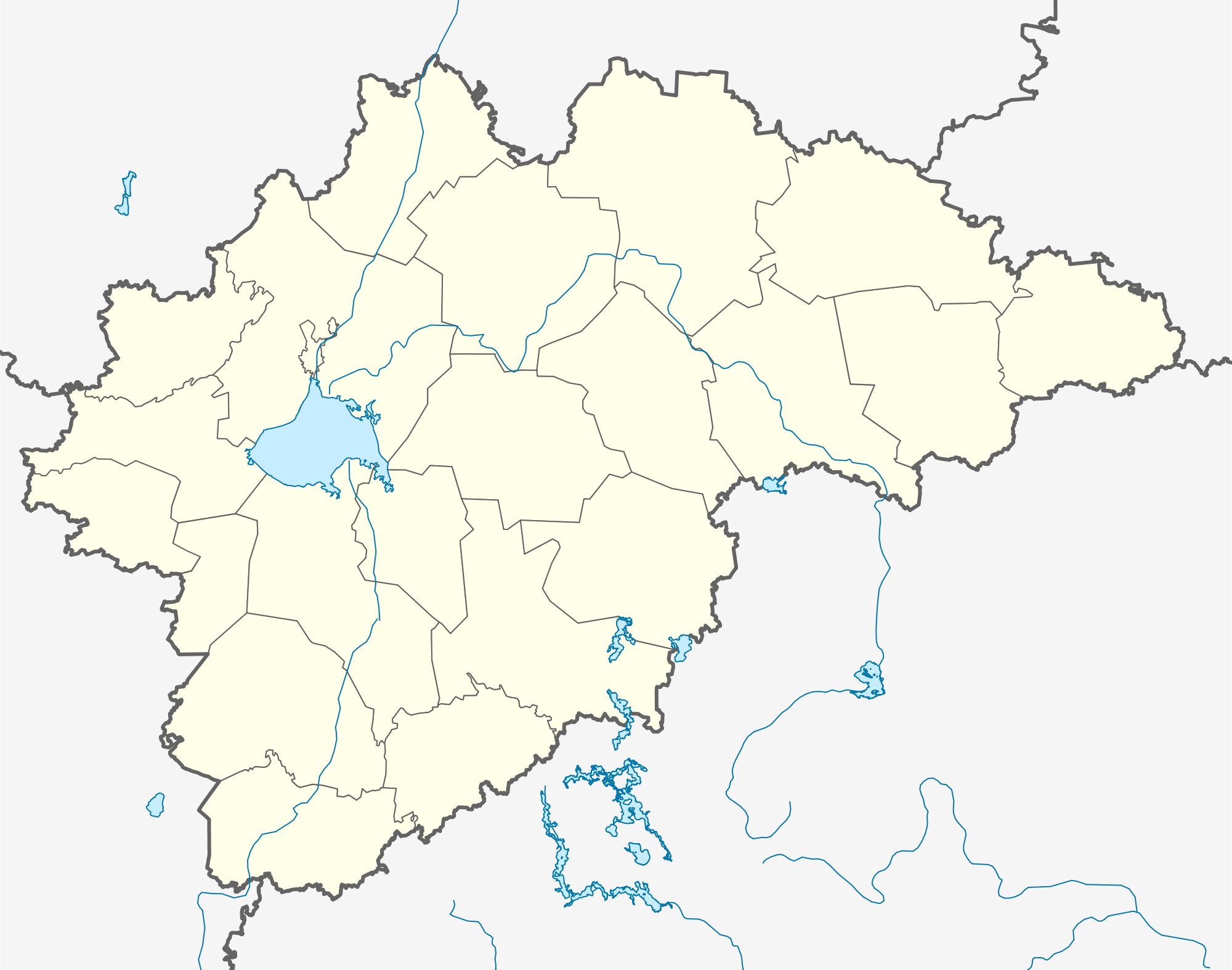 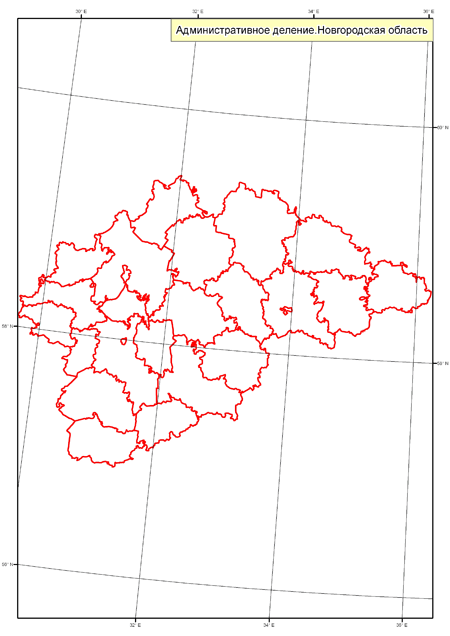 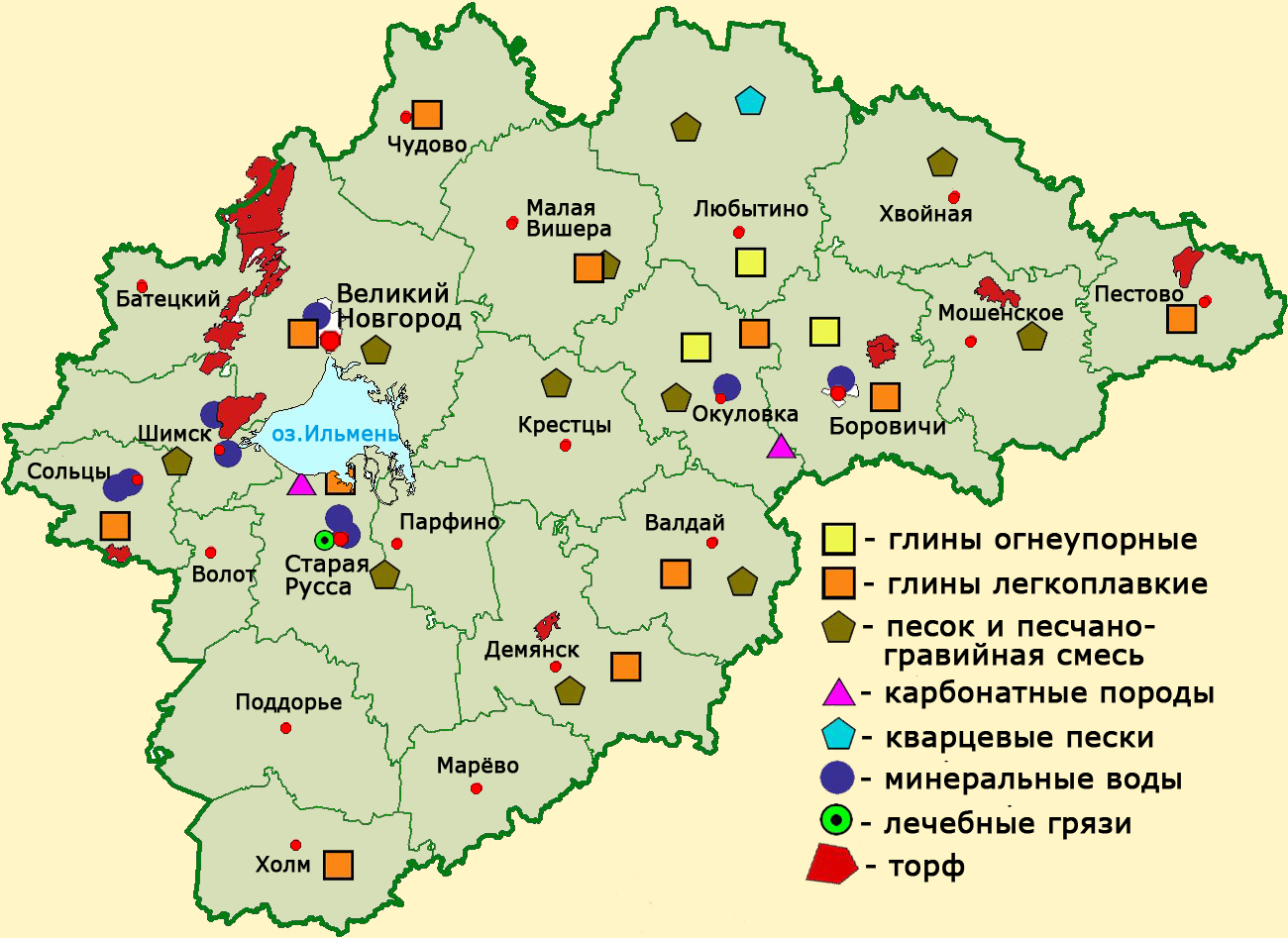 № п/пТемаСодержание урокаКол-во часовРаздел I. Формирование географического пространства области Раздел I. Формирование географического пространства области Раздел I. Формирование географического пространства области 4История заселения территории областиПервые географические сведения о Новгородском крае. История заселения территории. Новгородская вечевая республика. Присоединение Новгорода к Москве.1Новгородчина в XVIII-XX вв. Визитная карточка современной Новгородской области.1Географическое положение и административно-территориальное устройствоРазмеры территории, границы, географические координаты крайних точек. Положение области относительно крупных физико-географических объектов. Положение на картах физико-географического районирования и часовых поясов. Влияние географического положения области на ее природу.Современное административно-территориальное деление области, его единицы — административные районы и города областного подчинения.1Границы с соседними регионами. Положение области по отношению к важнейшим транспортным магистралям, связывающим область с другими территориями России и зарубежными странами, а также по отношению к другим важным хозяйственным и социально-политическим объектам.Положительные и отрицательные стороны экономико-географического положения (ЭГП) и его комплексная оценка. Изменение качества ЭГП области в различные исторические периоды и в последние годы.1Раздел П. Физическая география областиРаздел П. Физическая география областиРаздел П. Физическая география области13Рельеф, геологическое строение, полезные ископаемыеКрупнейшие геоморфологические районы и их характеристика. Современные процессы рельефообразования и формы рельефа, связанные с ними. Влияние хозяйственной деятельности человека на рельеф области. Антропогенные формы рельефа. Влияние рельефа на другие компоненты природы и хозяйственную деятельность.1Крупнейшие тектонические структуры и их отражение в рельефе. Различия геологического строения (состав, возраст, условия залегания горных пород) частей области. Основные этапы геологической истории. Четвертичные отложения, их типы и закономерности распространения. Влияние геологического строения на рельеф.1Полезные ископаемые области. Основные месторождения и закономерности их размещения. Влияние добычи полезных ископаемых на окружающую среду, их охрана и рациональное использование.1КлиматОбласть на климатической карте России. Солнечная радиация и температура воздуха, их изменения по сезонам года. Влияние общей циркуляции атмосферы и барических центров на перемещение воздушных масс. Значение западного переноса и циклонической деятельности. Преобладающие типы воздушных масс и их влияние на климат по сезонам.1Особенности годового хода температуры воздуха, давления, влажности, осадков, ветров. Географические закономерности распределения основных климатических показателей на территории области. Влияние рельефа на климат. Климатическая характеристика сезонов года. Влияние климата на жизнь и хозяйственную деятельность человека. Оценка агроклиматических ресурсов области. Неблагоприятные метеорологические явления. Источники загрязнения атмосферы. Мероприятия по охране атмосферного воздуха.1Поверхностные и подземные водыРаспределение речного стока области по бассейнам. Основные показатели речного стока и факторы, их определяющие. Особенности водного режима рек области. Гидрологическая характеристика важнейших рек..Основные типы озер и закономерности их размещения. Краткая характеристика озер различного происхождения.Основные виды подземных вод области. Их запасы, распространение, свойства и значение в природных процессах.Общая оценка водных ресурсов области. Влияние деятельности человека на поверхностные и подземные воды. Охрана и рациональное использование водных ресурсов.1ПочвыОсобенности их формирования на территории области. Основные типы и подтипы почв, их краткая характеристика. Географические закономерности распространения почв. Использование почв, их деградация и загрязнение. Проблемы рационального использования, охраны и восстановления почвенных ресурсов области.1Растительность и животный мирПриродные зоны области и их границы. Зональные особенности растительного покрова.1Характеристика основных зональных типов растительности. Редкие и исчезающие виды растений. Растительные ресурсы, проблемы их охраны, восстановления и рационального использования.1Особенности распространения представителей животного мира. Характеристика животного мира основных типов местообитаний области (видовой состав, условия жизни, приспособляемость к условиям среды и др.). Редкие и исчезающие виды животных. Проблемы охраны и восстановления численности и видового разнообразия животного мира.1Красная книга Новгородской области. Особо охраняемые природные территории1Физико-географическое  районирование областиРазнообразие природных комплексов области и его причины. Основные принципы природного районирования. Сравнительная характеристика крупных природных комплексов области. Природные комплексы (ландшафты) своей местности.1Изменение природных комплексов в процессе хозяйственной деятельности человека. Антропогенные ландшафты. Проблемы охраны и рационального использования природных комплексов области и своего места жительства.1Раздел III. Экономическая и социальная географияРаздел III. Экономическая и социальная географияРаздел III. Экономическая и социальная география17НаселениеСовременный состав населения. Динамика численности населения, ее изменения и причины, их обусловливающие. 1Естественное движение, возрастной и половой состав, различия этих показателей по территории области и их причины.1Размещение населения по территории. Городское и сельское население.1Особенности экономики областиУровень развития и общие особенности экономики области на фоне России. Отраслевая структура хозяйства и отрасли общероссийской специализации.1Современные социально-экономические проблемы развития и их влияние на отраслевую и территориальную организацию хозяйства.1Промышленность. Общая оценка обеспеченности ее развития природными, трудовыми и информационно-интеллектуальными ресурсами области.1Состояние и динамика производства.1Географическая характеристика ведущих отраслей и предприятий, их представляющих.1Сельское хозяйство. Состояние и динамика производства. Соотношение растениеводства и животноводства. Особенности специализации.1Характеристика основных отраслей и их размещения на территории области.1Инфраструктурный комплекс и внешние связиТранспортная система области. Роль основных видов транспорта в перевозках грузов и пассажиров. Развитие современных средств связи в области.1Отрасли социальной инфраструктуры. Профессиональное образование, его роль в подготовке квалифицированных кадров для хозяйства области. География средних специальных и высших учебных заведений области. Профессиональные учебные заведения своего административного района и места жительства. Внешние экономические связи области, их формы. Динамика и структура внешней торговли.1Социально-экономические различи на территории областиЭкономико-географическая характеристика отдельных районов области.1Проблемы сохранения природного и культурного наследияОсновные виды антропогенного воздействия на природу области. Важнейшие экологические проблемы и их взаимосвязь. Экологические последствия деградации природной среды и прогноз ее изменения. Основные направления охраны природы и рационального использования природных ресурсов области.1Обобщение по курсуОбобщение по курсуОбобщение по курсу3Свой административный район и населенный пункт. Их социально- и экономико-географическая характеристика, место в различных сферах жизни области.1История заселения и развития своего места жительства, ее отражение в современном облике.1Топонимия области. Значение изучения топонимики в познании природы, истории и культуры своего края.1